PARTICIPANTS  Obert a tots els aficionats a la fotografia.CATEGORIES:  Categoria open (oberta a tothom) Activitats i esports de muntanya  Categoria social (només socis ) Fites a la muntanya FORMAT:  El format de les fotografies ha de ser digital, amb un format 3X4 (10x15). Resolució mínima 4 megapixels. (no s'admetran altres formats)OBRES:  El màxim de  fotografies per autor  és  de  3 per categoria.TÈCNICA:  Es  poden presentar fotografies en color, en b/n i tractades digitalment.ENVIAMENT:  Les obres s’han d’enviar per correu electrònic a:                       cmuntanyencmollet@gmail.comamb la referència de Concurs de fotografia i juntament amb les fotografies cal afegir els títols de les obres presentades, el nom, l’adreça, el telèfon de l’autor/a i el número de soci, si s’escau. Com a nom d’arxiu hi ha de constar el títol .DESCÀRREGA:  El divendres 20 d’octubre de 2017, de 20 h  a 22 h, es podran descarregar les fotografies al local del CMM. Els suports acceptats són: CD, targetes de memòria, memòries USB i discs durs portàtils. TERMINI:  El termini de presentació és dijous 26 d’octubre de 2017.VEREDICTE: La decisió del jurat serà pública i es farà al local del CMM el dijous 8 de novembre de 2017, a les 20.30 h.PREMIS:  Categoria open:  1r.  premi: 100€ . 2n. premi:  50€.  3r.  premi:  30€      Categoria social : 1r. premi: 100€. 2n. premi:  50€. 3r.  premi: 30€ Es preveu la possibilitat de concedir accèssits. Cada participant  només  pot optar a un sol premi per categoria.LLIURAMENT DE PREMIS: El lliurament de premis es farà el  divendres 17 de novembre de 2017 a les 21 h al local del CMM. La decisió del jurat serà inapel·lable i es podrà deixar algun premi desert. El jurat estarà format per professionals i entesos en fotografia i muntanya.ALTRES: Les obres premiades passaran  a  ser  propietat del CMM  i es podran publicar per a l’ús de l’entitat, fent esment de  l’autor/a  de la fotografia.Les obres no guanyadores passaran a formar part de l’arxiu del Club, i també s’esmentarà el nom de l’autor/a si s’utilitza per a  algun fi.La participació  en  aquest  concurs  implica l’acceptació d’aquestes bases. L’organització resoldrà  qualsevol  imprevist que pugui sorgir.EXPOSICIÓ: Es farà una selecció de les fotografies de cada un dels autors presentats per fer-ne una exposició. Cal concretar encara el lloc i les dates de l’exposició.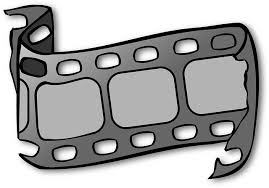 